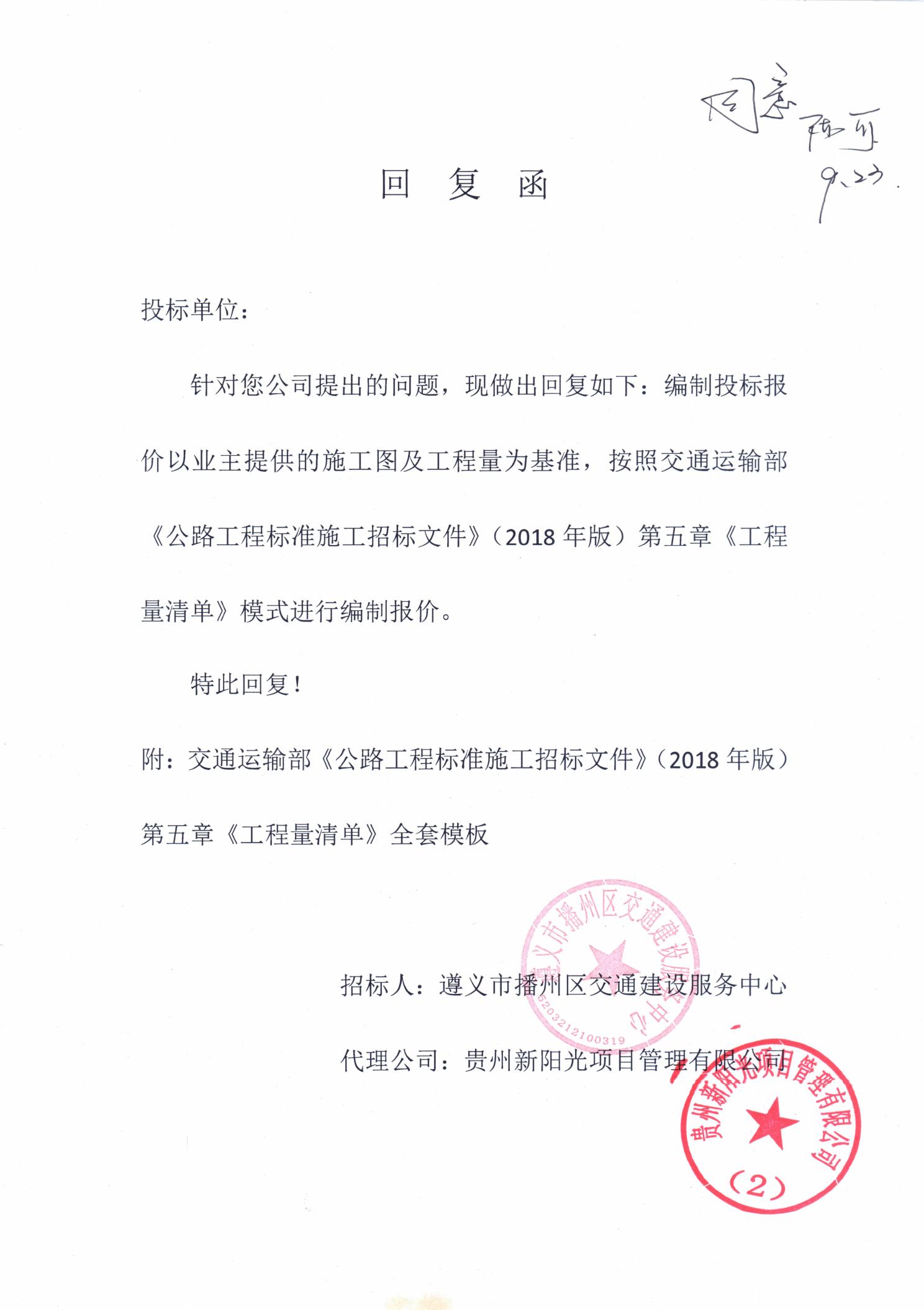 第五章	工程量清单工程量清单说明本工程量清单是根据招标文件中包括的有合同约束力的工程量清单计量规则、图纸以及有关工程量清单的国家标准、行业标准、合同条款中约定的其他规则编制。约定计量规则中没有的子目，其工程量按照有合同约束力的图纸所标示尺寸的理论净量计算。计量采用中华人民共和国法定计量单位。本工程量清单应与招标文件中的投标人须知、通用合同条款、专用合同条款、工程量清单计量规则、技术规范及图纸等一起阅读和理解。本工程量清单中所列工程数量是估算的或设计的预计数量，仅作为投标报价的共同基础，不能作为最终结算与支付的依据。实际支付应按实际完成的工程量， 由承包人按工程量清单计量规则规定的计量方法，以监理人认可的尺寸、断面计量， 按本工程量清单的单价和总额价计算支付金额；或根据具体情况，按合同条款第 15.4 款的规定，按监理人确定的单价或总额价计算支付额。工程量清单各章是按第八章“工程量清单计量规则”、第七章“技术规范”的相应章次编号的，因此，工程量清单中各章的工程子目的范围与计量等应与“工程量清单计量规则” “技术规范”相应章节的范围、计量与支付条款结合起来理解或解释。对作业和材料的一般说明或规定，未重复写入工程量清单内，在给工程量清单各子目标价前，应参阅第七章“技术规范”的有关内容。工程量清单中所列工程量的变动，丝毫不会降低或影响合同条款的效力， 也不免除承包人按规定的标准进行施工和修复缺陷的责任。图纸中所列的工程数量表及数量汇总表仅是提供资料，不是工程量清单的外延。当图纸与工程量清单所列数量不一致时，以工程量清单所列数量作为报价的依据。投标报价说明工程量清单中的每一子目须填入单价或价格，且只允许有一个报价。除非合同另有规定，工程量清单中有标价的单价和总额价均已包括了为实施和完成合同工程所需的劳务、材料、机械、质检（自检）、安装、缺陷修复、管理、保险、税费、利润等费用，以及合同明示或暗示的所有责任、义务和一般风险。工程量清单中投标人没有填入单价或价格的子目，其费用视为已分摊在工程量清单中其他相关子目的单价或价格之中。承包人必须按监理人指令完成工程量清单中未填入单价或价格的子目，但不能得到结算与支付。符合合同条款规定的全部费用应认为已被计入有标价的工程量清单所列各子目之中，未列子目不予计量的工作，其费用应视为已分摊在本合同工程的有关子目的单价或总额价之中。承包人用于本合同工程的各类装备的提供、运输、维护、拆卸、拼装等支付的费用，已包括在工程量清单的单价与总额价之中。工程量清单中各项金额均以人民币（元）结算。暂列金额（不含计日工总额）的数量及拟用子目的说明：	。暂估价的数量及拟用子目的说明： 	。计日工说明总则本说明应参照通用合同条款第 15.7 款一并理解。未经监理人书面指令，任何工程不得按计日工施工；接到监理人按计日工施工的书面指令，承包人也不得拒绝。投标人应在计日工单价表中填列计日工子目的基本单价或租价，该基本单价或租价适用于监理人指令的任何数量的计日工的结算与支付。计日工的劳务、材料和施工机械由招标人（或发包人）列出正常的估计数量，投标人报出单价，计算出计日工总额后列入工程量清单汇总表中并进入评标价。计日工不调价。计日工劳务在计算应付给承包人的计日工工资时，工时应从工人到达施工现场，并开始从事指定的工作算起，到返回原出发地点为止，扣去用餐和休息的时间。只有直接从事指定的工作，且能胜任该工作的工人才能计工，随同工人一起做工的班长应计算在内，但不包括领工（工长）和其他质检管理人员。承包人可以得到用于计日工劳务的全部工时的支付，此支付按承包人填报的“计日工劳务单价表”所列单价计算，该单价应包括基本单价及承包人的管理费、税费、利润等所有附加费，说明如下：劳务基本单价包括：承包人劳务的全部直接费用，如：工资、加班费、津贴、福利费及劳动保护费等。承包人的利润、管理、质检、保险、税费；易耗品的使用，水电及照明费， 工作台、脚手架、临时设施费，手动机具与工具的使用及维修，以及上述各项伴随而来的费用。计日工材料承包人可以得到计日工使用的材料费用（上述 3.2 款已计入劳务费内的材料费用除外）的支付，此费用按承包人“计日工材料单价表”中所填报的单价计算，该单价应包括基本单价及承包人的管理费、税费、利润等所有附加费，说明如下：材料基本单价按供货价加运杂费（到达承包人现场仓库）、保险费、仓库管理费以及运输损耗等计算；承包人的利润、管理、质检、保险、税费及其他附加费；从现场运至使用地点的人工费和施工机械使用费不包括在上述基本单价内。计日工施工机械承包人可以得到用于计日工作业的施工机械费用的支付，该费用按承包人填报的“计日工施工机械单价表”中的租价计算。该租价应包括施工机械的折旧、利息、维修、保养、零配件、油燃料、保险和其他消耗品的费用以及全部有关使用这些机械的管理费、税费、利润和司机与助手的劳务费等费用。在计日工作业中，承包人计算所用的施工机械费用时，应按实际工作小时支付。除非经监理人的同意，计算的工作小时才能将施工机械从现场某处运到监理人指令的计日工作业的另一现场往返运送时间包括在内。其他说明工程量清单工程量清单表工 程 量 清 单工 程 量 清 单续上表续上表续上表续上表续上表续上表续上表续上表工 程 量 清 单续上表工 程 量 清 单续上表工 程 量 清 单续上表续上表续上表工 程 量 清 单续上表工 程 量 清 单计日工表劳务材料施工机械计日工汇总表暂估价表材料暂估价表工程设备暂估价表专业工程暂估价表投标报价汇总表 	（项目名称） 	标段注：材料、工程设备、专业工程暂估价已包括在清单合计中，不应重复计入投标报价。① 暂列金额的设置不宜超过工程量清单第 100 章~700 章合计金额的 3%。公路工程标准施工招标文件（2018 年版）工程量清单单价分析表 清单	第 100 章	总	则清单	第 100 章	总	则清单	第 100 章	总	则清单	第 100 章	总	则清单	第 100 章	总	则清单	第 100 章	总	则子目号子	目	名	称单位数量单价合价101通则101-1保险费-a按合同条款规定，提供建筑工程一切险总额-b按合同条款规定，提供第三者责任险总额102工程管理102-1竣工文件总额102-2施工环保费总额102-3安全生产费总额102-4信息化系统（暂估价）总额103临时工程与设施103-1临时道路修建、养护与拆除（包括原道路的养护）总额103-2临时占地总额103-3临时供电设施架设、维护与拆除总额103-4电信设施的提供、维修与拆除总额103-5临时供水与排污设施总额104承包人驻地建设104-1承包人驻地建设总额105施工标准化105-1施工驻地总额105-2工地试验室总额105-3拌和站总额105-4钢筋加工场总额105-5预制场总额105-6仓储存放地总额105-7各场（厂）区、作业区连接道路及施工主便道总额清单第 100 章合计	人民币 	清单第 100 章合计	人民币 	清单第 100 章合计	人民币 	清单第 100 章合计	人民币 	清单第 100 章合计	人民币 	清单第 100 章合计	人民币 	清单	第 200 章 路	 基清单	第 200 章 路	 基清单	第 200 章 路	 基清单	第 200 章 路	 基清单	第 200 章 路	 基清单	第 200 章 路	 基子目号子	目	名	称单位数量单价合价202场地清理202-1清理与掘除-a清理现场m2-b砍伐树木棵-c挖除树根棵202-2挖除旧路面-a水泥混凝土路面m3-b沥青混凝土路面m3-c碎石路面m3202-3拆除结构物-a钢筋混凝土结构m3-b混凝土结构m3-c砖、石及其他砌体结构m3-d金属结构kg202-4植物移栽-a移栽乔（灌）木棵-b移栽草皮m2203挖方路基203-1路基挖方-a挖土方m3-b挖石方m3-c挖除非适用材料（不含淤泥、岩盐、冻土）m3-d挖淤泥m3-e挖岩盐m3-f挖冻土m3203-2改河、改渠、改路挖方-a挖土方m3-b挖石方m3-c挖除非适用材料（不含淤泥、岩盐、冻土）m3-d挖淤泥m3-e挖岩盐m3-f挖冻土m3清单	第 200 章	路	基清单	第 200 章	路	基清单	第 200 章	路	基清单	第 200 章	路	基清单	第 200 章	路	基清单	第 200 章	路	基子目号子	目	名	称单位数量单价合价204填方路基204-1路基填筑（包括填前压实）-a利用土方m3-b利用石方m3-c利用土石混填m3-d借土填方m3-e粉煤灰及矿渣路堤m3-f吹填砂路堤m3-gEPS 路堤m3-h结构物台背回填m3-i锥坡及台前溜坡填土m3204-2改河、改渠、改路填筑-a利用土方m3-b利用石方m3-c利用土石混填m3-d借土填方m3205特殊地区路基处理205-1软土路基处理-a抛石挤淤m3-b爆炸挤淤m3-c垫层-c-1砂垫层m3-c-2砂砾垫层m3-c-3碎石垫层m3-c-4碎石土垫层m3-c-5灰土垫层m3-d土工合成材料-d-1反滤土工布m2-d-2防渗土工膜m2-d-3土工格栅m2-d-4土工格室m2-e预压与超载预压清单	第 200 章	路	基清单	第 200 章	路	基清单	第 200 章	路	基清单	第 200 章	路	基清单	第 200 章	路	基清单	第 200 章	路	基子目号子	目	名	称单位数量单价合价-e-1真空预压m2-e-2超载预压m3-f袋装砂井m-g塑料排水板m-h粒料桩-h-1砂桩m-h-2碎石桩m-i加固土桩-i-1粉喷桩m-i-2浆喷桩m-jCFG 桩m-kY形沉管灌注桩m-l薄壁筒型沉管灌注桩m-m静压管桩m-n强夯及强夯置换-n-1强夯m2-n-2强夯置换m3205-2红黏土及膨胀土路基处理-a石灰改良土m3-b水泥改良土m3205-3滑坡处理-a清除滑坡体m3205-4岩溶洞处理-a回填m3205-5湿陷性黄土路基处理-a陷穴处理-a-1灌砂m3-a-2灌水泥砂浆m3-b强夯及强夯置换-b-1强夯m2-b-2强夯置换m3-c石灰改良土m3-d灰土桩m清单	第 200 章	路	基清单	第 200 章	路	基清单	第 200 章	路	基清单	第 200 章	路	基清单	第 200 章	路	基清单	第 200 章	路	基子目号子	目	名	称单位数量单价合价205-6盐渍土路基处理-a垫层-a-1砂垫层m3-a-2砂砾垫层m3-b土工合成材料-b-1防渗土工膜m2-b-2土工格栅m2205-7风积沙路基处理-a土工合成材料-a-1土工格栅m2-a-2土工格室m2-a-3蜂窝式塑料网m2205-8冻土路基处理-a隔热层-a-1XPS 保温板m2-b通风管m-c热棒根207坡面排水207-1边沟-a浆砌片石m3-b浆砌块石m3-c现浇混凝土m3-d预制安装混凝土m3-e预制安装混凝土盖板m3-f干砌片石m3207-2排水沟-a浆砌片石m3-b浆砌块石m3-c现浇混凝土m3-d预制安装混凝土m3-e预制安装混凝土盖板m3-f干砌片石m3207-3截水沟清单	第 200 章	路	基清单	第 200 章	路	基清单	第 200 章	路	基清单	第 200 章	路	基清单	第 200 章	路	基清单	第 200 章	路	基子目号子	目	名	称单位数量单价合价-a浆砌片石m3-b浆砌块石m3-c现浇混凝土m3-d预制安装混凝土m3-e干砌片石m3207-4跌水与急流槽-a干砌片石m3-b浆砌片石m3-c现浇混凝土m3-d预制安装混凝土m3207-5渗沟m207-6蒸发池-a挖土（石）方m3-b圬工m3207-7涵洞上下游改沟、改渠铺砌-a浆砌片石铺砌m3-b现浇混凝土铺砌m3-c预制混凝土铺砌m3207-8现浇混凝土坡面排水结构物m3207-9预制混凝土坡面排水结构物m3207-10仰斜式排水孔-a钻孔m-b排水管m-c软式透水管m208护坡、护面墙208-1护坡垫层m3208-2干砌片石护坡m3208-3浆砌片石护坡-a满铺浆砌片石护坡m3-b浆砌骨架护坡m3-c现浇混凝土m3208-4混凝土护坡-a现浇混凝土满铺护坡m3清单	第 200 章	路	基清单	第 200 章	路	基清单	第 200 章	路	基清单	第 200 章	路	基清单	第 200 章	路	基清单	第 200 章	路	基子目号子	目	名	称单位数量单价合价-b混凝土预制件满铺护坡m3-c现浇混凝土骨架护坡m3-d混凝土预制件骨架护坡m3-e浆砌片石m3208-5护面墙-a浆砌片（块）石护面墙m3-b现浇混凝土护面墙m3-c预制安装混凝土护面墙m3208-6封面-a封面m2208-7捶面-a捶面m2208-8坡面柔性防护-a主动防护系统m2-b被动防护系统m2209挡土墙209-1垫层m3209-2基础-a浆砌片（块）石基础m3-b混凝土基础m3209-3砌体挡土墙-a浆砌片（块）石m3209-4干砌挡土墙m3209-5混凝土挡土墙-a混凝土m3-b钢筋kg210锚杆、锚定板挡土墙210-1锚杆挡土墙-a现浇混凝土立柱m3-b预制安装混凝土立柱m3-c预制安装混凝土挡板m3210-2锚定板挡土墙-a现浇混凝土肋柱m3清单	第 200 章	路	基清单	第 200 章	路	基清单	第 200 章	路	基清单	第 200 章	路	基清单	第 200 章	路	基清单	第 200 章	路	基子目号子	目	名	称单位数量单价合价-b预制安装混凝土肋柱m3-c预制安装混凝土锚定板m3210-3现浇墙身混凝土、附属部位混凝土-a现浇混凝土墙身m3-b现浇附属部位混凝土m3210-4现浇桩基混凝土m3210-5锚杆及拉杆-a锚杆kg-b拉杆kg210-6钢筋kg211加筋土挡土墙211-1基础-a浆砌片石基础m3-b混凝土基础m3211-2混凝土帽石-a现浇帽石混凝土m3211-3预制安装混凝土墙面板m3211-4加筋带-a扁钢带kg-b钢筋混凝土带m3-c塑钢复合带kg-d塑料土工格栅m2-e聚丙烯土工带kg211-5钢筋kg212喷射混凝土和喷浆边坡防护212-1挂网土工格栅喷浆防护边坡-a喷浆防护边坡m2-b铁丝网kg-c土工格栅m2-d锚杆kg212-2挂网锚喷混凝土防护边坡（全坡面）-a喷射混凝土防护边坡m2-b钢筋网kg清单	第 200 章	路	基清单	第 200 章	路	基清单	第 200 章	路	基清单	第 200 章	路	基清单	第 200 章	路	基清单	第 200 章	路	基子目号子	目	名	称单位数量单价合价-c铁丝网kg-d土工格栅m2-e锚杆kg212-3坡面防护-a喷浆边坡防护m2-b喷射混凝土边坡防护m2212-4土钉支护-a钻孔注浆钉m-b击入钉kg-c喷射混凝土m2-d钢筋kg-e钢筋网kg-f网格梁、立柱、挡土板m3-g土工格栅m2213预应力锚索边坡加固213-1预应力钢绞线m213-2无黏结预应力钢绞线m213-3锚杆-a钢筋锚杆kg-b预应力钢筋锚杆kg213-4混凝土框格梁m3213-5混凝土锚固板m3213-6钢筋kg214抗滑桩214-1现浇混凝土桩-a混凝土m3214-2桩板式抗滑挡墙-a挡土板m3214-3钢筋kg215河道防护215-1河床铺砌-a浆砌片石铺砌m3-b混凝土铺砌m3清单	第 200 章	路	基清单	第 200 章	路	基清单	第 200 章	路	基清单	第 200 章	路	基清单	第 200 章	路	基清单	第 200 章	路	基子目号子	目	名	称单位数量单价合价215-2导流设施（护岸墙、顺坝、丁坝、调水坝、锥坡）-a浆砌片石m3-b混凝土m3-c石笼m3215-3抛石防护m3清单第 200 章合计	人民币 	清单第 200 章合计	人民币 	清单第 200 章合计	人民币 	清单第 200 章合计	人民币 	清单第 200 章合计	人民币 	清单第 200 章合计	人民币 	清单	第 300 章	路面清单	第 300 章	路面清单	第 300 章	路面清单	第 300 章	路面清单	第 300 章	路面清单	第 300 章	路面子目号子	目	名	称单位数量单价合价302垫层302-1碎石垫层-a厚…mmm2302-2砂砾垫层-a厚…mmm2302-3水泥稳定土垫层-a厚…mmm2302-4石灰稳定土垫层-a厚…mmm2303石灰稳定土底基层、基层303-1石灰稳定土底基层-a厚…mmm2303-2搭板、埋板下石灰稳定土底基层m3303-3石灰稳定土基层-a厚…mmm2304水泥稳定土底基层、基层304-1水泥稳定土底基层-a厚…mmm2304-2搭板、埋板下水泥稳定土底基层m3304-3水泥稳定土基层-a厚…mmm2305石灰粉煤灰稳定土底基层、基层305-1石灰粉煤灰稳定土底基层-a厚…mmm2305-2搭板、埋板下石灰粉煤灰稳定土底基层m3305-3石灰粉煤灰稳定土基层-a厚…mmm2305-4石灰煤渣稳定土基层-a厚…mmm2306级配碎（砾）石底基层、基层306-1级配碎石底基层-a厚…mmm2清单	第 300 章	路	面清单	第 300 章	路	面清单	第 300 章	路	面清单	第 300 章	路	面清单	第 300 章	路	面清单	第 300 章	路	面子目号子	目	名	称单位数量单价合价306-2搭板、埋板下级配碎石底基层m3306-3级配碎石基层-a厚…mmm2306-4级配砾石底基层-a厚…mmm2306-5搭板、埋板下级配砾石底基层m3306-6级配砾石基层-a厚…mmm2307沥青稳定碎石基层（ATB）307-1沥青稳定碎石基层（ATB）-a厚…mmm2-b厚…mmm2308透层和黏层308-1透层m2308-2黏层m2309热拌沥青混合料面层309-1细粒式沥青混凝土-a厚…mmm2-b厚…mmm2309-2中粒式沥青混凝土-a厚…mmm2-b厚…mmm2309-3粗粒式沥青混凝土-a厚…mmm2-b厚…mmm2310沥青表面处置与封层310-1沥青表面处置-a厚…mmm2-b厚…mmm2310-2封层m2311改性沥青及改性沥青混合料311-1细粒式改性沥青混合料路面-a厚…mmm2清单	第 300 章	路	面清单	第 300 章	路	面清单	第 300 章	路	面清单	第 300 章	路	面清单	第 300 章	路	面清单	第 300 章	路	面子目号子	目	名	称单位数量单价合价-b厚…mmm2311-2中粒式改性沥青混合料路面-a厚…mmm2-b厚…mmm2311-3SMA路面-a厚…mmm2-b厚…mmm2312水泥混凝土面板312-1水泥混凝土面板-a厚…mm （混凝土弯拉强度…MPa）m3-b厚…mm （混凝土弯拉强度…MPa）m3312-2钢筋-a光圆钢筋（HPB235、HPB300）kg-b带肋钢筋（HRB335、HRB400）kg313路肩培土、中央分隔带回填土、土路肩加固及路缘石313-1路肩培土m3313-2中央分隔带回填土m3313-3现浇混凝土加固土路肩m3313-4混凝土预制块加固土路肩m3313-5混凝土预制块路缘石m3314路面及中央分隔带排水314-1排水管m314-2纵向雨水沟（管）m314-3集水井座314-4中央分隔带渗沟m314-5沥青油毡防水层m2314-6路肩排水沟m314-7拦水带-a沥青混凝土拦水带m-b水泥混凝土拦水带m清单第 300 章合计	人民币 	清单第 300 章合计	人民币 	清单第 300 章合计	人民币 	清单第 300 章合计	人民币 	清单第 300 章合计	人民币 	清单第 300 章合计	人民币 	清单	第 400 章	桥梁、涵洞清单	第 400 章	桥梁、涵洞清单	第 400 章	桥梁、涵洞清单	第 400 章	桥梁、涵洞清单	第 400 章	桥梁、涵洞清单	第 400 章	桥梁、涵洞子目号子	目	名	称单位数量单价合价401通则401-1桥梁荷载试验（暂估价）总额401-2桥梁施工监控（暂估价）总额401-3地质钻探及取样试验（暂定工程量）-aФ70mmm-bФ110mmm403钢筋403-1基础钢筋（含灌注桩、承台、桩系梁、沉桩、沉井等）-a光圆钢筋（HPB235、HPB300）kg-b带肋钢筋（HRB335、HRB400）kg403-2下部结构钢筋-a光圆钢筋（HPB235、HPB300）kg-b带肋钢筋（HRB335、HRB400）kg403-3上部结构钢筋-a光圆钢筋（HPB235、HPB300）kg-b带肋钢筋（HRB335、HRB400）kg403-4附属结构钢筋-a光圆钢筋（HPB235、HPB300）kg-b带肋钢筋（HRB335、HRB400）kg404基坑开挖及回填404-1干处挖土方m3404-2水下挖土方m3404-3干处挖石方m3404-4水下挖石方m3405钻孔灌注桩405-1钻孔灌注桩-a陆上钻孔灌注桩m-b水中钻孔灌注桩m405-2钻取混凝土芯样检测（暂定工程量）m405-3破坏荷载试验用桩（暂定工程量）m406沉桩406-1钢筋混凝土沉桩m清单	第 400 章	桥梁、涵洞清单	第 400 章	桥梁、涵洞清单	第 400 章	桥梁、涵洞清单	第 400 章	桥梁、涵洞清单	第 400 章	桥梁、涵洞清单	第 400 章	桥梁、涵洞子目号子	目	名	称单位数量单价合价406-2预应力混凝土沉桩m406-3试桩（暂定工程量）m407挖孔灌注桩407-1挖孔灌注桩m407-2钻取混凝土芯样检测（暂定工程量）m407-3破坏荷载试验用桩（暂定工程量）m408桩的垂直静荷载试验408-1桩的检验荷载试验（暂定工程量）每一试桩408-2桩的破坏荷载试验（暂定工程量）每一试桩409沉井409-1钢筋混凝土沉井-a井壁混凝土m³-b封底混凝土m³-c填芯混凝土m³-d顶板混凝土m³410结构混凝土工程410-1混凝土基础（包括支撑梁、桩基承台、桩系梁，但不包括桩基）m³410-2混凝土下部结构-a桥台混凝土m³-b桥墩混凝土m³-c盖梁混凝土m³-d台帽混凝土m³410-3现浇混凝土上部结构m³410-4预制混凝土上部结构m³410-5桥梁上部结构现浇整体化混凝土m³ 410-6现浇混凝土附属结构m³410-7预制混凝土附属结构m³411预应力混凝土工程411-1先张法预应力钢丝kg411-2先张法预应力钢绞线kg清单	第 400 章	桥梁、涵洞清单	第 400 章	桥梁、涵洞清单	第 400 章	桥梁、涵洞清单	第 400 章	桥梁、涵洞清单	第 400 章	桥梁、涵洞清单	第 400 章	桥梁、涵洞子目号子	目	名	称单位数量单价合价411-3先张法预应力钢筋kg411-4后张法预应力钢丝kg411-5后张法预应力钢绞线kg411-6后张法预应力钢筋kg411-7现浇预应力混凝土上部结构m³411-8预制预应力混凝土上部结构m³413砌石工程413-1浆砌片石-aM…m3413-2浆砌块石-aM…m3413-3浆砌料石-aM…m3413-4浆砌预制混凝土块-aM…m3415桥面铺装415-1沥青混凝土桥面铺装m3415-2水泥混凝土桥面铺装m3415-3防水层-a桥面混凝土表面处理m2-b铺设防水层m²415-4桥面排水-a竖、横向集中排水管-a-1铸铁管kg-a-2钢管kg-a-3PVC 管m-b桥面边部碎石盲沟m3416桥梁支座416-1板式橡胶支座dm³416-2盆式支座个416-3隔震橡胶支座个416-4球形支座个417桥梁接缝和伸缩装置417-1橡胶伸缩装置m清单	第 400 章	桥梁、涵洞清单	第 400 章	桥梁、涵洞清单	第 400 章	桥梁、涵洞清单	第 400 章	桥梁、涵洞清单	第 400 章	桥梁、涵洞清单	第 400 章	桥梁、涵洞子目号子	目	名	称单位数量单价合价417-2模数式伸缩装置m417-3梳齿板式伸缩装置m417-4填充式材料伸缩装置m419圆管涵及倒虹吸管涵419-1单孔钢筋混凝土圆管涵m419-2双孔钢筋混凝土圆管涵m419-3钢筋混凝土圆管倒虹吸管涵m420盖板涵、箱涵420-1钢筋混凝土盖板涵m420-2钢筋混凝土箱涵m420-3钢筋混凝土盖板通道涵m420-4钢筋混凝土箱形通道涵m421拱涵421-1拱涵-a石拱涵m-b混凝土拱涵m421-2拱形通道涵-a石拱通道涵m-b混凝土拱通道涵 m清单第 400 章合计	人民币 	清单第 400 章合计	人民币 	清单第 400 章合计	人民币 	清单第 400 章合计	人民币 	清单第 400 章合计	人民币 	清单第 400 章合计	人民币 	清单	第 500 章	隧	道清单	第 500 章	隧	道清单	第 500 章	隧	道清单	第 500 章	隧	道清单	第 500 章	隧	道清单	第 500 章	隧	道子目号子	目	名	称单位数量单价合价502洞口与明洞工程502-1洞口、明洞开挖-a土方m3-b石方m3502-2防水与排水-a石砌截水沟、排水沟m³-b现浇混凝土沟槽m³-c预制安装混凝土沟槽m³-d预制安装混凝土沟槽盖板m³-e土工合成材料m²-f渗沟m³-g钢筋kg502-3洞口坡面防护-a浆砌片石护坡m³-b现浇混凝土护坡m³-c预制安装混凝土护坡m³-d喷射混凝土护坡m³-e浆砌护面墙m³-f现浇混凝土护面墙m3-g混凝土挡土墙m³-h地表注浆m³-i钢筋kg-j锚杆m-k主动防护系统m2-l被动防护系统m2502-4洞门建筑-a现浇混凝土m³-b预制安装混凝土块m³-c浆砌片粗料石（块石）m³-d洞门墙装修m²-e钢筋kg-f隧道铭牌处清单	第 500 章	隧	道清单	第 500 章	隧	道清单	第 500 章	隧	道清单	第 500 章	隧	道清单	第 500 章	隧	道清单	第 500 章	隧	道子目号子	目	名	称单位数量单价合价502-5明洞衬砌-a现浇混凝土m³-b钢筋kg502-6遮光棚（板）m²502-7洞顶回填-a防水层-a-1黏土防水层m³-a-2土工合成材料m²-b回填m³503洞身开挖503-1洞身开挖-a洞身开挖（不含竖井、斜井）m³-b竖井洞身开挖m³-c斜井洞身开挖m³503-2洞身支护-a管棚支护-a-1基础钢管桩m-a-2套拱混凝土m3-a-3孔口管m-a-4套拱钢架kg-a-5钢筋kg-a-6管棚m-b注浆小导管m-c锚杆支护-c-1砂浆锚杆m-c-2药包锚杆m-c-3中空注浆锚杆m-c-4自进式锚杆m-c-5预应力锚杆m-d喷射混凝土支护-d-1钢筋网kg-d-2喷射混凝土m³-e钢支架支护-e-1型钢支架kg清单	第 500 章	隧	道清单	第 500 章	隧	道清单	第 500 章	隧	道清单	第 500 章	隧	道清单	第 500 章	隧	道清单	第 500 章	隧	道子目号子	目	名	称单位数量单价合价-e-2钢筋格栅kg504洞身衬砌504-1洞身衬砌-a钢筋kg-b现浇混凝土m³504-2仰拱、铺底混凝土-a现浇混凝土仰拱m³-b现浇混凝土仰拱回填m³504-3边沟、电缆沟混凝土-a现浇混凝土沟槽m³-b预制安装混凝土沟槽m³-c预制安装混凝土沟槽盖板m³-d钢筋kg-e铸铁盖板kg504-4洞室门个504-5洞内路面-a钢筋kg-b现浇混凝土m³505防水与排水505-1防水与排水-a金属材料kg-b排水管-b-1钢筋混凝土排水管m-b-2PVC 排水管m-b-3U 形排水管m-b-4Ω 形排水管m-c防水板m²-d止水带m-e止水条m-f涂料防水层m²-g注浆-g-1水泥t-g-2水玻璃原液m³505-2保温-a保温层m2清单	第 500 章	隧	道清单	第 500 章	隧	道清单	第 500 章	隧	道清单	第 500 章	隧	道清单	第 500 章	隧	道清单	第 500 章	隧	道子目号子	目	名	称单位数量单价合价-b洞口排水保温-b-1洞口排水沟保温层m2-b-2保温出水口暗管m-b-3保温出水口处506洞内防火涂料和装饰工程506-1洞内防火涂料m²506-2洞内装饰工程-a墙面装饰m²-b喷涂混凝土专用漆m²-c吊顶m²508监控量测508-1监控量测-a必测项目总额-b选测项目总额509特殊地质地段的施工与地质预报509-1地质预报总额510洞内机电设施预埋件和消防设施510-1预埋件-a通风设施预埋件kg-b通信设施预埋件kg-c照明设施预埋件kg-d监控设施预埋件kg-e供配电设施预埋件kg……510-2消防设施-a供水钢管（Ф…mm）m-b消防洞室防火门套-c集水池座-d蓄水池座-e泵房座……清单第 500 章合计	人民币 	清单第 500 章合计	人民币 	清单第 500 章合计	人民币 	清单第 500 章合计	人民币 	清单第 500 章合计	人民币 	清单第 500 章合计	人民币 	清单	第 600 章	安全设施及预埋管线清单	第 600 章	安全设施及预埋管线清单	第 600 章	安全设施及预埋管线清单	第 600 章	安全设施及预埋管线清单	第 600 章	安全设施及预埋管线清单	第 600 章	安全设施及预埋管线子目号子	目	名	称单位数量单价合价602护栏602-1混凝土护栏（护墙、立柱）-a现浇混凝土护栏m3-b预制安装混凝土护栏m3-c现浇混凝土基础m3-d钢筋kg602-2石砌护墙m3602-3波形梁钢护栏-a路侧波形梁钢护栏m -b中央分隔带波形梁钢护栏m-c波形梁钢护栏端头个602-4缆索护栏-a路侧缆索护栏m-b中央分隔带缆索护栏m602-5中央分隔带活动护栏-a钢质插拔式m-b钢质伸缩式m-c钢管预应力索防撞活动护栏m603隔离栅和防落物网603-1钢板网隔离栅m603-2编织网隔离栅m603-3焊接网隔离栅m603-4刺钢丝网隔离栅m603-5防落物网m604道路交通标志604-1单柱式交通标志个604-2双柱式交通标志 个604-3三柱式交通标志 个604-4门架式交通标志个604-5单悬臂式交通标志 个604-6双悬臂式交通标志 个604-7附着式交通标志个清单	第 600 章	安全设施及预埋管线清单	第 600 章	安全设施及预埋管线清单	第 600 章	安全设施及预埋管线清单	第 600 章	安全设施及预埋管线清单	第 600 章	安全设施及预埋管线清单	第 600 章	安全设施及预埋管线子目号子	目	名	称单位数量单价合价604-8里程碑个604-9公路界碑个604-10百米桩个604-11防撞桶个604-12锥形桶个604-13道路反光镜个605道路交通标线605-1热熔型涂料路面标线-a……m2605-2溶剂型涂料路面标线-a……m2605-3预成型标线带-a……m2605-4突起路标个605-5轮廓标-a柱式轮廓标个-b附着式轮廓标个605-6立面标记处605-7锥形路标个605-8减速带m605-9铲除原有路面标线m2606防眩设施606-1防眩板块606-2防眩网m607通信和电力管道与预埋（预留）基础607-1人（手）孔个607-2紧急电话平台个607-3管道工程608收费设施及地下管道608-1收费亭-a单人收费亭个-b双人收费亭个608-2收费天棚m2清单	第 600 章	安全设施及预埋管线清单	第 600 章	安全设施及预埋管线清单	第 600 章	安全设施及预埋管线清单	第 600 章	安全设施及预埋管线清单	第 600 章	安全设施及预埋管线清单	第 600 章	安全设施及预埋管线子目号子	目	名	称单位数量单价合价608-3收费岛-a单向收费岛个-b双向收费岛个608-4地下通道m608-5预埋管线-a（管线规格）m-b（管线规格）m608-6架设管线-a（管线规格）m-b（管线规格）m清单第 600 章合计	人民币 	清单第 600 章合计	人民币 	清单第 600 章合计	人民币 	清单第 600 章合计	人民币 	清单第 600 章合计	人民币 	清单第 600 章合计	人民币 	清单	第 700 章	绿化及环境保护设施清单	第 700 章	绿化及环境保护设施清单	第 700 章	绿化及环境保护设施清单	第 700 章	绿化及环境保护设施清单	第 700 章	绿化及环境保护设施清单	第 700 章	绿化及环境保护设施子目号子	目	名	称单位数量单价合价702铺设表土702-1开挖并铺设表土m3702-2铺设利用的表土m3703撒播草种和铺植草皮703-1撒播草种（含喷播）m2703-2撒播草种及花卉、灌木籽（含喷播）m2703-3先点播灌木后喷播草种m2703-4铺植草皮-a马尼拉草皮m2-b美国二号草皮m2……703-5三维土工网植草m2703-6客土喷播m2703-7植生袋m2703-8绿地喷灌管道m704种植乔木、灌木和攀缘植物704-1人工种植乔木-a香樟棵-b大叶樟棵-c杜英棵……704-2人工种植灌木-a夹竹桃棵-b木芙蓉棵-c春杜鹃棵……704-3人工种植攀缘植物棵704-4人工种植竹类棵706声屏障706-1吸、隔声板声屏障m706-2吸声砖声屏障m3706-3砖墙声屏障m3清单第 700 章合计	人民币 	清单第 700 章合计	人民币 	清单第 700 章合计	人民币 	清单第 700 章合计	人民币 	清单第 700 章合计	人民币 	清单第 700 章合计	人民币 	编号子目名称单位暂定数量单价合价101班长h102普通工h103焊工h104电工h105混凝土工h106木工h107钢筋工h……劳务小计金额：（计入“计日工汇总表”）劳务小计金额：（计入“计日工汇总表”）劳务小计金额：（计入“计日工汇总表”）劳务小计金额：（计入“计日工汇总表”）劳务小计金额：（计入“计日工汇总表”）劳务小计金额：（计入“计日工汇总表”）编号子目名称单位暂定数量单价合价201水泥t202钢筋t203钢绞线t204沥青t205木材m3206砂m3207碎石m3208片石m3……材料小计金额：（计入“计日工汇总表”）材料小计金额：（计入“计日工汇总表”）材料小计金额：（计入“计日工汇总表”）材料小计金额：（计入“计日工汇总表”）材料小计金额：（计入“计日工汇总表”）材料小计金额：（计入“计日工汇总表”）编号子目名称单位暂定数量单价合价301装载机301-11.5m3 以下h301-21.5～2.5 m3h301-32.5 m3 以上h302推土机302-190kW 以下h302-290～180kWh302-3180kW 以上h……施工机械小计金额：（计入“计日工汇总表”）施工机械小计金额：（计入“计日工汇总表”）施工机械小计金额：（计入“计日工汇总表”）施工机械小计金额：（计入“计日工汇总表”）施工机械小计金额：（计入“计日工汇总表”）施工机械小计金额：（计入“计日工汇总表”）名称金额备注劳务材料施工机械计日工总计：（计入“投标报价汇总表”）计日工总计：（计入“投标报价汇总表”）计日工总计：（计入“投标报价汇总表”）序号名称单位数量单价合价备注序号名称单位数量单价合价备注序号专业工程名称工程内容金额小计：小计：小计：小计：序号章次科目名称金额（元）1100总则2200路基3300路面4400桥梁、涵洞5500隧道6600安全设施及预埋管线7700绿化及环境保护设施8第 100 章~700 章清单合计第 100 章~700 章清单合计9已包含在清单合计中的材料、工程设备、专业工程暂估价合计已包含在清单合计中的材料、工程设备、专业工程暂估价合计10清单合计减去材料、工程设备、专业工程暂估价合计（即 8-9=10）清单合计减去材料、工程设备、专业工程暂估价合计（即 8-9=10）11计日工合计计日工合计12暂列金额（不含计日工总额）①暂列金额（不含计日工总额）①13投标报价（即 8+11+12=13）投标报价（即 8+11+12=13）序号编码子目名称人工费人工费人工费材料费材料费材料费材料费材料费材料费机械使用费其他管理费税费利润综合单价序号编码子目名称工日单价金额主材主材主材主材辅材费金额机械使用费其他管理费税费利润综合单价序号编码子目名称工日单价金额主材耗量单位单价主材费辅材费金额机械使用费其他管理费税费利润综合单价